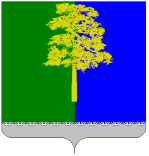 Муниципальное образование Кондинский районХанты-Мансийского автономного округа - ЮгрыАДМИНИСТРАЦИЯ КОНДИНСКОГО РАЙОНАУПРАВЛЕНИЕ  ОБРАЗОВАНИЯПРИКАЗот «18» января 2021 года                                                                                                    № 21 пгт. МеждуреченскийО проведении заседания РМО учителей математикиВ соответствии с планом работы управления образования и районного методического объединения учителей математики на 2020-2021 учебный год, руководствуясь приказом от 04.09.2020 № 415 «О создании районных методических объединений в 2020-2021 учебном году» и Планом мероприятий («дорожная карта») по реализации Концепции преподавания математики в образовательных организациях Кондинского района на 2020-2022 годы» приказываю:Провести 27 января 2021 года  заседание районного методического обьединения учителей математики (далее РМО) в форме вебинара по теме: «Подготовка к государственной итоговой аттестации по математике». Начало заседания в 15.00 часов.Утвердить программу  заседания РМО (приложение 1).Руководителям общеобразовательных организаций:Обеспечить участие учителей математики в заседании РМО.Организовать направление заявки на участие в заседании РМО на электронный адрес mmc319konda@yandex.ru (с пометкой «Заявка на РМО» не позднее 25 января 2021 года по предложенной форме) (приложение 2) Руководителю РМО (Н.Г. Шевцовой) направить протокол заседания в информационно-методический отдел МКУ «Центр сопровождения деятельности организаций» (mmc319konda@yandex.гu) не позднее 29 января 2021 года.Начальнику информационно-методического отдела МКУ «Центр сопровождения деятельности организаций» Я.А.Малашкевич обеспечить техническое сопровождение заседания РМО учителей математики.Контроль исполнения настоящего приказа возложить на заместителя начальника управления образования М.А.Козлову.Начальник управления образования	                                                  Н.И. СусловаПриложение 1 к приказу управления образования администрации Кондинского района от 18.01.2021 № 21    Программа заседания №2 районного методического объединения  учителей математикиДата проведения: 27 января 2021 годаНачало: 15-00 часМесто проведения: общеобразовательные организации Кондинского районаФорма проведения – онлайн-практикум Тема: Подготовка к ГИАЦель: Повышение качества работы учителей математики через различные формы взаимодействия, обмена лучшими практиками, ликвидацию профессиональных затрудненийСсылка для подключения:Тема: РМО учителей математикиВремя: 27 янв 2021 15:00 ЕкатеринбургПодключиться к конференции Zoomhttps://zoom.us/j/91605629290?pwd=UW4xTjJnOWpoZTl0Z2lQZ3BJVStHUT09Идентификатор конференции: 916 0562 9290Код доступа: 777Техническая поддержка: Малашкевия Яна Андреевна, т. 8(34677)41532Приложение 2 к приказу управления образования администрации Кондинского района от 18.01.2021 № Заявка на участие в РМО учителей математики  27.01.2021 года№МероприятияМероприятияОтветственныеОтветственные1Проведение ГИА по математике в 2021 годуПроведение ГИА по математике в 2021 годуПроведение ГИА по математике в 2021 годуШевцова Наталья Геннадьевна, руководитель РМО,учитель математики МКОУ Кондинской СОШ2Практикум:Подготовка к ОГЭ по математикеПодготовка к ЕГЭ по математикеПодготовка к ГВЭ по математике Решение 1-5 заданий из тестов ОГЭ с использованием таблиц ОСАГО (Шелеповская Юлия Юрьевна, учитель математики МБОУ Междуреченская СОШ) Оформление заданий 2 части. Типичные ошибки (Гусева Ирина Александровна, учитель математики МКОУ Куминская СОШ) Практикум по решению задания №17 ЕГЭ по математике  (Козак Татьяна Ивановна, учитель математики МБОУ Междуреченская СОШ)Оформление заданий 2 части. Типичные ошибки (Двизова Наталья Сергеевна, учитель математики МКОУ Леушинская СОШ)5. ГВЭ по математике. Структура работы. Критерии оценивания. (Шевцова Наталья Геннадьевна, учитель математики МКОУ Кондинская СОШ) Решение 1-5 заданий из тестов ОГЭ с использованием таблиц ОСАГО (Шелеповская Юлия Юрьевна, учитель математики МБОУ Междуреченская СОШ) Оформление заданий 2 части. Типичные ошибки (Гусева Ирина Александровна, учитель математики МКОУ Куминская СОШ) Практикум по решению задания №17 ЕГЭ по математике  (Козак Татьяна Ивановна, учитель математики МБОУ Междуреченская СОШ)Оформление заданий 2 части. Типичные ошибки (Двизова Наталья Сергеевна, учитель математики МКОУ Леушинская СОШ)5. ГВЭ по математике. Структура работы. Критерии оценивания. (Шевцова Наталья Геннадьевна, учитель математики МКОУ Кондинская СОШ) Решение 1-5 заданий из тестов ОГЭ с использованием таблиц ОСАГО (Шелеповская Юлия Юрьевна, учитель математики МБОУ Междуреченская СОШ) Оформление заданий 2 части. Типичные ошибки (Гусева Ирина Александровна, учитель математики МКОУ Куминская СОШ) Практикум по решению задания №17 ЕГЭ по математике  (Козак Татьяна Ивановна, учитель математики МБОУ Междуреченская СОШ)Оформление заданий 2 части. Типичные ошибки (Двизова Наталья Сергеевна, учитель математики МКОУ Леушинская СОШ)5. ГВЭ по математике. Структура работы. Критерии оценивания. (Шевцова Наталья Геннадьевна, учитель математики МКОУ Кондинская СОШ)3Подведение итогов заседания РМО (выработка решения)Руководитель РМО, учителя математики Руководитель РМО, учителя математики Руководитель РМО, учителя математики Наименование ООФИО (полностью) учителя математикиВ каких классах осуществляет обучение